ERWARTUNGSHORIZONTAufgabe: Suchen Sie die passenden biografischen Informationen zu Hermann Hesse für die folgenden Jahreszahlen mithilfe der QR-Codes heraus. Bewerten Sie anschließend sein Leben.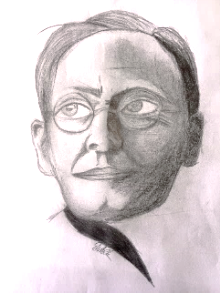 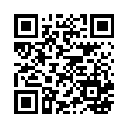 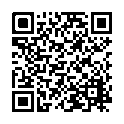 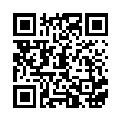 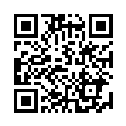 Bewertung: Hoher „Frauenverschleiß“, psychische Probleme (aber nur bis 1927), viele WohnorteJahr/ DatumEreignis 02.07.1877Geburt Hesses1890- 1893Lateinschule Göppingen (1890/91)Evangelisches Seminar Maulbronn (1891-92) Gymnasium Cannstatt mit dem Abschluss Obersekundareife (1892-93)drei Schulen in drei Jahren1892Erster Selbstmordversuch  Heilanstalt Bad Boll und Behandlung bei Christoph Blumhardt  1894-1901Ausbildung zum Mechaniker (Abbruch)
Ausbildung zum Buchhändler in Tübingen (Umzug dorthin), außerdem: Schreiben von Artikel und Rezensionen Ab 1901Arbeit im Antiquariat 1904Hochzeit mit Maria Bernoulli (Ehe hält bis 1923) und Umzug nach Gaienhofen Erster großer Erfolg als Schriftsteller 1911Indienreise1912Umzug nach Bern1914Ausbruch 1. Weltkrieg, Meldung Hesses als Freiwilliger, aber Dienstuntauglichkeit 1916-17Erste Depressionen, Behandlung bei Dr. Josef Lang1919Ehefrau  psychische Probleme und Unterbringung in HeilanstaltKinder  bei BekanntenUmzug Hesses ins Tessin 1921Persönliche Krise  Psychoanalyse bei C.G. Jung1923Scheidung 1924-27Erneute Heirat mit Ruth Wenger 192750.Geburtstag Hesses und Kennenlernen v. Nina Dolbin 1931Hochzeit mit Nina Dolbin 1939-45Hesses Werke sind in Nazi-Deutschland nicht erwünscht09.08.1962Tod Hesses (Grund: Gehirnschlag) in Montagnola/ Tessin